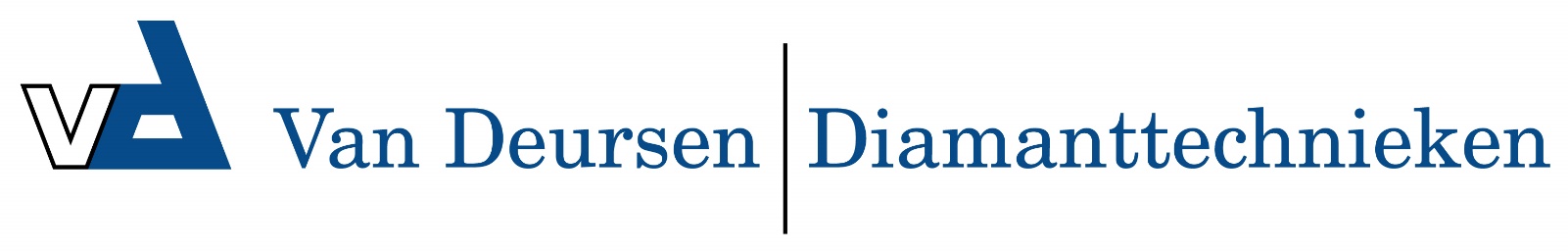 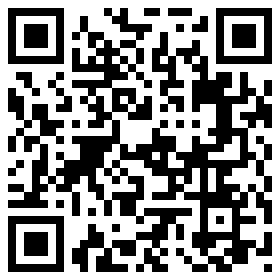 HMT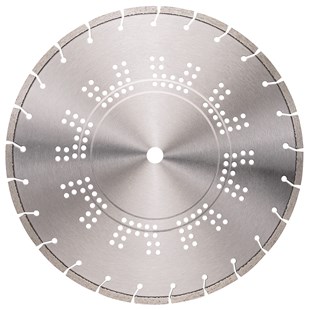 Toepassing    Ijzer, beton, asfaltDiameters Ø300-350-400Asgat25,4Segmenthoogte    8 mmGebruikDroog en natE24P300EDiamantzaagblad HMT Ø300Rx25,4 /8E24P350EDiamantzaagblad HMT Ø350Rx25,4 /8E24P400EDiamantzaagblad HMT Ø400Rx25,4 /8